ŚRODA 31.03.2021TEMAT TYGODNIA: WIELKANOCNE ZWYCZAJETEMAT DNIA: WIELKANOCNY KOSZYCZEKDrogie dzieci, opowiemy dziś o tym co się kryje w Wielkanocnym koszyczku.1. Zabawa na dobry dzień „ Rytmiczna rozgrzewka"https://www.youtube.com/watch?v=Zg7pCZOtMXo&t=3s2. „Do czego może służyć koszyk” – zastanówcie się do czego może służyć koszyk wiklinowy, do czego można taki koszyk wykorzystać.Może być koszyk na zakupy, koszyk piknikowy, koszyczek wielkanocny, koszyk do zbierania owoców.3. Spróbujcie proszę rozwiązać zagadki dotyczące ozdób świątecznych, które wkładamy do koszyczka.Ma złociste rogiI kożuszek biały.Nie biega po łące,Bo z cukru jest cały. (baranek cukrowy)Wykluły się z jajek,Są żółciutkie całe.Będą z nich kogutkiAlbo kurki małe. (kurczaczki)Leżą w koszyczkuPięknie ułożone.W kolory i wzoryMocno ozdobione. (pisanka)Jest cały z czekolady.W świąteczny poranekz kurczaczkiem i barankiemstoi wśród pisanek. (zajączek)Zabawa ruchowa do piosenki "Wiosno, wiosenko" https://www.youtube.com/watch?v=H2Sx4o2qCNM4. „Co włożymy do koszyka wielkanocnego?”-prezentacjahttps://www.youtube.com/watch?v=A94s8KdGo1c&ab_channel=GrupaMyszki5. Kolorowanka.Przed świętami możecie również posprzątać swój pokój np.: posegregować klocki i poukładać zabawki        ( pomoc w przedświątecznych porządkach jest bardzo wskazana)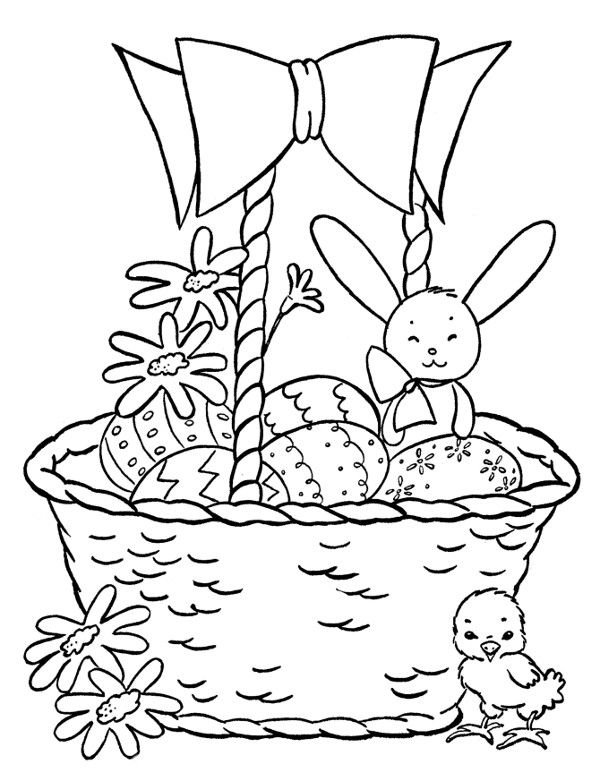 